PENGARUH CUSTOMIZATION STRATEGY TERHADAP KINERJA PERUSAHAAN MELALUI PENGGUNAAN KARAKTERISTIK SISTEM INFORMASI AKUNTANSI MANAJEMEN (Studi Pada PT Bio Farma)DRAFT SKRIPSIUntuk memenuhi salah satu syarat sidang skripsiGuna memperoleh gelar Sarjana EkonomiOleh :WINDA ROSWINDA 134020248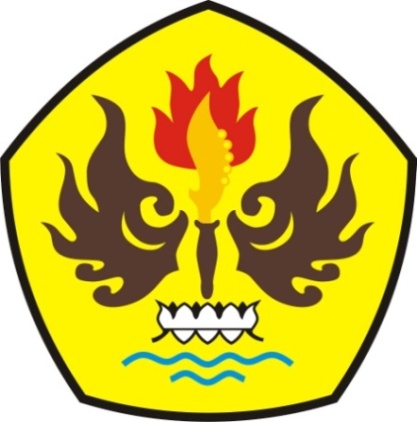 PROGRAM STUDI AKUNTANSIFAKULTAS EKONOMI DAN BISNISUNIVERSITAS PASUNDANBANDUNG2017